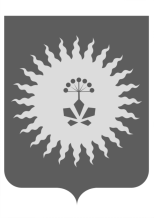 АДМИНИСТРАЦИЯАНУЧИНСКОГО МУНИЦИПАЛЬНОГО РАЙОНА            П О С Т А Н О В Л Е Н И Е      07.05.2020г.                            с.Анучино                             № 279О внесении изменений в  муниципальную программу «Сохранение и развитие  культуры  в Анучинском муниципальном округе на 2020-2024 гг.», утвержденную постановлением администрации Анучинского муниципального района от 30.09.2019 г №560ПОСТАНОВЛЯЕТ:В  муниципальную программу  «Сохранение и развитие   культуры Анучинского муниципального округа на 2020-2024 гг.», утвержденную постановлением администрации Анучинского муниципального района от 30.09.2019 г № 560 (далее Программа) внести следующие изменения:Паспорт Программы, раздел «Объем средств бюджета Анучинского муниципального округа на финансирование муниципальной программы и прогнозная оценка привлекаемых на реализацию ее целей средств федерального, краевого бюджетов, внебюджетных средств» читать в новой редакции: 1.2. Паспорт Программы, раздел 7. Ресурсное обеспечение программы, читать в новой редакции:Объемы финансирования Программы подлежат ежегодной корректировке, исходя из реальных возможностей бюджета Анучинского муниципального округа на очередной финансовый год и фактически привлеченных иных средств.2.  Общему отделу администрации района (Бурдейной) опубликовать настоящее постановление в средствах массовой информации Анучинского муниципального района и разместить на официальном сайте администрации в информационно-телекоммуникационной сети Интернет.Глава Анучинского муниципального района                                                      С.А.ПонуровскийВ соответствии со статьей 179 Бюджетного кодекса Российской Федерации, во исполнение постановления администрации Анучинского муниципального района от 23.11.2018 № 552 «Об утверждении  порядка принятия решений о разработке муниципальных программ, реализации и оценки эффективности в Анучинском муниципальном районе», Устава Анучинского муниципального района, администрация Анучинского муниципального районаОбъем средств бюджета Анучинского муниципального округа на финансирование муниципальной программы и прогнозная оценка привлекаемых на реализацию ее целей средств федерального, краевого бюджетов, внебюджетных средствОбщий объем финансирования -340080, тыс. рублей; в т. ч. по годам:2020 г. – 933,0 тыс.руб.;   2021 г.- 675,0 тыс.руб.;   2022 г. -675,0 тыс.руб.;   2023 г. – 675,0 тыс.руб.;   2024 г. -675,0 тыс.руб.;   Источники финансирования:федеральный бюджет, краевой бюджет,бюджет Анучинского  муниципального округа№п/пНаименование подпрограммы, основного мероприятия подпрограммы, отдельного мероприятия программыОтветственный исполнитель, соисполнитель/ГРБСИсточник ресурсного обеспеченияКод бюджетной классификацииКод бюджетной классификацииКод бюджетной классификацииКод бюджетной классификацииОценка расходовОценка расходовОценка расходовОценка расходовОценка расходов№п/пНаименование подпрограммы, основного мероприятия подпрограммы, отдельного мероприятия программыОтветственный исполнитель, соисполнитель/ГРБСИсточник ресурсного обеспеченияГРБСРзПрЦСРВР20202021202220232024Муниципальная программа«Развитие  физической культуры, спорта и туризма в Анучинском муниципальном округе на 2020-2024 годы»Отдел социального развития администрации АМОВсего675,0675,0675,0675,0675,0Муниципальная программа«Развитие  физической культуры, спорта и туризма в Анучинском муниципальном округе на 2020-2024 годы»Отдел социального развития администрации АМОФедеральный00000Муниципальная программа«Развитие  физической культуры, спорта и туризма в Анучинском муниципальном округе на 2020-2024 годы»Отдел социального развития администрации АМОКраевой00000Муниципальная программа«Развитие  физической культуры, спорта и туризма в Анучинском муниципальном округе на 2020-2024 годы»Отдел социального развития администрации АМОБюджет АМО675,0675,0675,0675,0675,01Подпрограмма №1 «Развитие физической культуры и спорта в Анучинском муниципальном округе»Отдел социального развития администрации Отдел имущественных и земельных отношений, КУ  МОУО, ХОЗУ администрации АМО образовательные и культурно-досуговые  учрежденияВсего575,0575,0575,0575,0575,01Подпрограмма №1 «Развитие физической культуры и спорта в Анучинском муниципальном округе»Отдел социального развития администрации Отдел имущественных и земельных отношений, КУ  МОУО, ХОЗУ администрации АМО образовательные и культурно-досуговые  учрежденияФедеральный000001Подпрограмма №1 «Развитие физической культуры и спорта в Анучинском муниципальном округе»Отдел социального развития администрации Отдел имущественных и земельных отношений, КУ  МОУО, ХОЗУ администрации АМО образовательные и культурно-досуговые  учрежденияКраевой000001Подпрограмма №1 «Развитие физической культуры и спорта в Анучинском муниципальном округе»Отдел социального развития администрации Отдел имущественных и земельных отношений, КУ  МОУО, ХОЗУ администрации АМО образовательные и культурно-досуговые  учрежденияБюджет АМО575,0575,0575,0575,0575,01.1Основное мероприятиеФизкультурно-оздоровительная, спортивно-массовая работа с населениемОтдел социального развития администрации Отдел имущественных и земельных отношений, КУ  МОУО, ХОЗУ администрации АМО образовательные и культурно-досуговые  учрежденияВсего295,0295,0295,0295,0295,01.1Основное мероприятиеФизкультурно-оздоровительная, спортивно-массовая работа с населениемОтдел социального развития администрации Отдел имущественных и земельных отношений, КУ  МОУО, ХОЗУ администрации АМО образовательные и культурно-досуговые  учрежденияФедеральный000001.1Основное мероприятиеФизкультурно-оздоровительная, спортивно-массовая работа с населениемОтдел социального развития администрации Отдел имущественных и земельных отношений, КУ  МОУО, ХОЗУ администрации АМО образовательные и культурно-досуговые  учрежденияКраевой000001.1Основное мероприятиеФизкультурно-оздоровительная, спортивно-массовая работа с населениемОтдел социального развития администрации Отдел имущественных и земельных отношений, КУ  МОУО, ХОЗУ администрации АМО образовательные и культурно-досуговые  учрежденияБюджет АМО295,0295,0295,0295,0295,01.2Основное мероприятиеУчастие в краевых и дальневосточных соревнованияхОтдел социального развития администрации Отдел имущественных и земельных отношений, КУ  МОУО, ХОЗУ администрации АМО образовательные и культурно-досуговые  учрежденияВсего80,080,080,080,080,01.2Основное мероприятиеУчастие в краевых и дальневосточных соревнованияхОтдел социального развития администрации Отдел имущественных и земельных отношений, КУ  МОУО, ХОЗУ администрации АМО образовательные и культурно-досуговые  учрежденияФедеральный000001.2Основное мероприятиеУчастие в краевых и дальневосточных соревнованияхОтдел социального развития администрации Отдел имущественных и земельных отношений, КУ  МОУО, ХОЗУ администрации АМО образовательные и культурно-досуговые  учрежденияКраевой000001.2Основное мероприятиеУчастие в краевых и дальневосточных соревнованияхОтдел социального развития администрации Отдел имущественных и земельных отношений, КУ  МОУО, ХОЗУ администрации АМО образовательные и культурно-досуговые  учрежденияБюджет АМО80,080,080,080,080,01.3Основное мероприятие. Укрепление спортивной базы округаОтдел социального развития администрации Отдел имущественных и земельных отношений,КУМОУО, ХОЗУ администрации АМО образовательные и культурно-досуговые  учрежденияВсего200,0200,0200,0200,0200,01.3Основное мероприятие. Укрепление спортивной базы округаОтдел социального развития администрации Отдел имущественных и земельных отношений,КУМОУО, ХОЗУ администрации АМО образовательные и культурно-досуговые  учрежденияФедеральный000001.3Основное мероприятие. Укрепление спортивной базы округаОтдел социального развития администрации Отдел имущественных и земельных отношений,КУМОУО, ХОЗУ администрации АМО образовательные и культурно-досуговые  учрежденияКраевой000001.3Основное мероприятие. Укрепление спортивной базы округаОтдел социального развития администрации Отдел имущественных и земельных отношений,КУМОУО, ХОЗУ администрации АМО образовательные и культурно-досуговые  учрежденияБюджет АМО200,0200,0200,0200,0200,02Подпрограмма №2 «Развитие внутреннего и въездного туризма в Анучинском муниципальном округе»Отдел социального развития администрации Отдел имущественных и земельных отношений, КУ  МОУО, ХОЗУ администрации АМО образовательные и культурно-досуговые  учрежденияВсего100,0100,0100,0100,0100,02Подпрограмма №2 «Развитие внутреннего и въездного туризма в Анучинском муниципальном округе»Отдел социального развития администрации Отдел имущественных и земельных отношений, КУ  МОУО, ХОЗУ администрации АМО образовательные и культурно-досуговые  учрежденияФедеральный000002Подпрограмма №2 «Развитие внутреннего и въездного туризма в Анучинском муниципальном округе»Отдел социального развития администрации Отдел имущественных и земельных отношений, КУ  МОУО, ХОЗУ администрации АМО образовательные и культурно-досуговые  учрежденияКраевой000002Подпрограмма №2 «Развитие внутреннего и въездного туризма в Анучинском муниципальном округе»Отдел социального развития администрации Отдел имущественных и земельных отношений, КУ  МОУО, ХОЗУ администрации АМО образовательные и культурно-досуговые  учрежденияБюджет АМО100,0100,0100,0100,0100,02.1Основное мероприятие Информационное обеспечение развития туристической деятельностиОтдел социального развития администрации Отдел имущественных и земельных отношений, КУ  МОУО, ХОЗУ администрации АМО образовательные и культурно-досуговые  учрежденияВсего000002.1Основное мероприятие Информационное обеспечение развития туристической деятельностиОтдел социального развития администрации Отдел имущественных и земельных отношений, КУ  МОУО, ХОЗУ администрации АМО образовательные и культурно-досуговые  учрежденияФедеральный000002.1Основное мероприятие Информационное обеспечение развития туристической деятельностиОтдел социального развития администрации Отдел имущественных и земельных отношений, КУ  МОУО, ХОЗУ администрации АМО образовательные и культурно-досуговые  учрежденияКраевой000002.1Основное мероприятие Информационное обеспечение развития туристической деятельностиОтдел социального развития администрации Отдел имущественных и земельных отношений, КУ  МОУО, ХОЗУ администрации АМО образовательные и культурно-досуговые  учрежденияБюджет АМО000002.1Основное мероприятие Информационное обеспечение развития туристической деятельностиОтдел социального развития администрации Отдел имущественных и земельных отношений, КУ  МОУО, ХОЗУ администрации АМО образовательные и культурно-досуговые  учреждения2.2Основное мероприятие Развитие инфраструктуры туризма Отдел социального развития администрации Отдел имущественных и земельных отношений, КУ  МОУО, ХОЗУ администрации АМО образовательные и культурно-досуговые  учрежденияВсего000002.2Основное мероприятие Развитие инфраструктуры туризма Отдел социального развития администрации Отдел имущественных и земельных отношений, КУ  МОУО, ХОЗУ администрации АМО образовательные и культурно-досуговые  учрежденияФедеральный000002.2Основное мероприятие Развитие инфраструктуры туризма Отдел социального развития администрации Отдел имущественных и земельных отношений, КУ  МОУО, ХОЗУ администрации АМО образовательные и культурно-досуговые  учрежденияКраевой000002.2Основное мероприятие Развитие инфраструктуры туризма Отдел социального развития администрации Отдел имущественных и земельных отношений, КУ  МОУО, ХОЗУ администрации АМО образовательные и культурно-досуговые  учрежденияБюджет АМО000002.3Отдел социального развития администрации Отдел имущественных и земельных отношений, КУ  МОУО, ХОЗУ администрации АМО образовательные и культурно-досуговые  учрежденияВсего100,0100,0100,0100,0100,02.3Отдел социального развития администрации Отдел имущественных и земельных отношений, КУ  МОУО, ХОЗУ администрации АМО образовательные и культурно-досуговые  учрежденияФедеральный000002.3Отдел социального развития администрации Отдел имущественных и земельных отношений, КУ  МОУО, ХОЗУ администрации АМО образовательные и культурно-досуговые  учрежденияКраевой000002.3Отдел социального развития администрации Отдел имущественных и земельных отношений, КУ  МОУО, ХОЗУ администрации АМО образовательные и культурно-досуговые  учрежденияБюджет АМО100,0100,0100,0100,0100,0